Учим правильно употреблять предлогиОдним из направлений коррекционного обучения является работа над грамматическим строем речи детей.В грамматическом строе распространены ошибки:-в употреблении предлогов В, К, С (СО), НА, ЗА, ПОД, НАД, ИЗ-ЗА, ИЗ-ПОД, МЕЖДУ(«Платок лежит кармане». «Мама взяла книгу от полки».);-в согласовании различных частей речи («Подошел к два коня», «Заботился о ёжика»);-в построении предложений («Шел Петя грибы лес собирать»).Далее будут приведены простейшие приемы работы над правильным употреблением предлогов.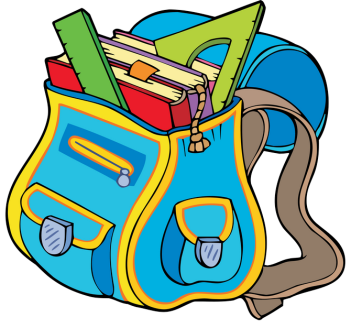 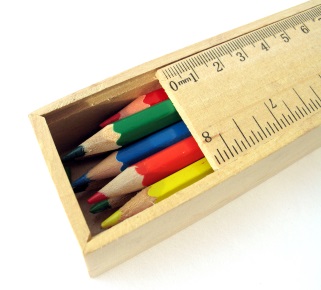 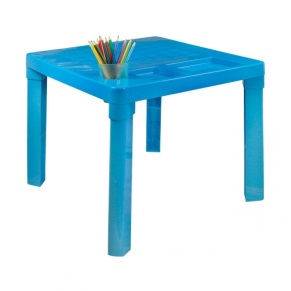 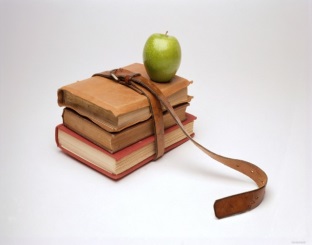 НА                                                        В	Прежде всего важно помочь ребенку усвоить смысловое значение каждого предлога. Ребенку постепенно объясняют, что НА – это значит на поверхности чего-то, В – это означает внутри чего-то, ПОД – внизу под чем-то, НАД – вверху над чем-то, как бы в воздухе и т.д.	Значение каждого предлога объясняется отдельно и сопровождается наглядным показом на конкретных предметах.	Например, взрослый «оречевляет» свои действия: «Я положил книгу В шкаф, В стол, В тумбочку».	Чтобы выяснить, насколько ребенок усвоил значения предлогов, ему предлагается молча выполнить поручения: положить книгу НА стол, В шкаф, НА диван, ПОД стол, В тумбочку и т.д.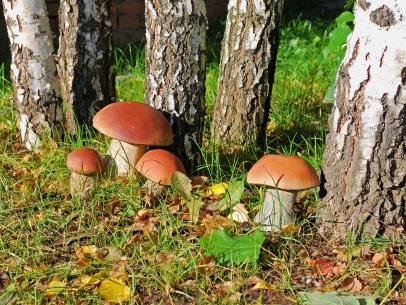 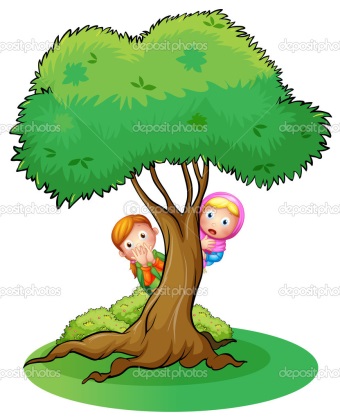 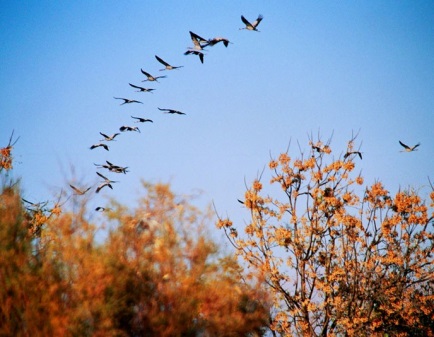 Грибы под деревьями      Дети за деревом          Птички над деревомПосле правильного выполнения задания можно переходить к упражнениям на правильное употребление предлогов самим ребенком.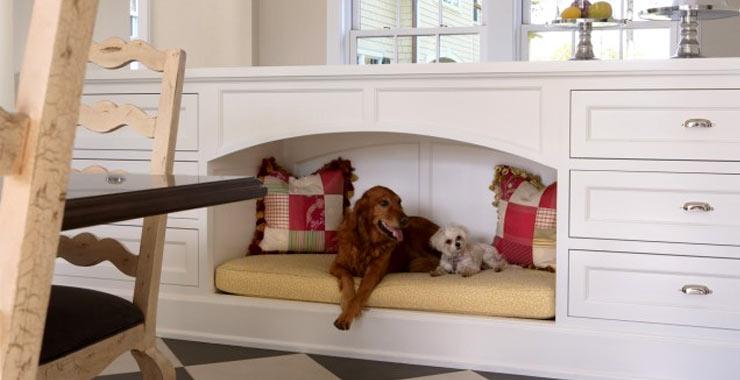 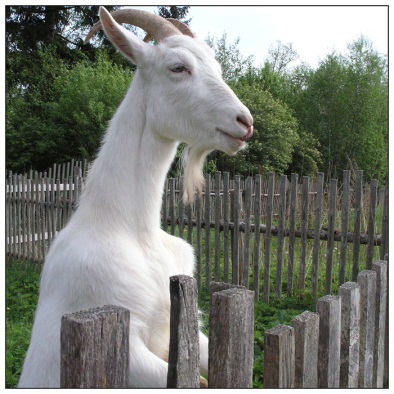 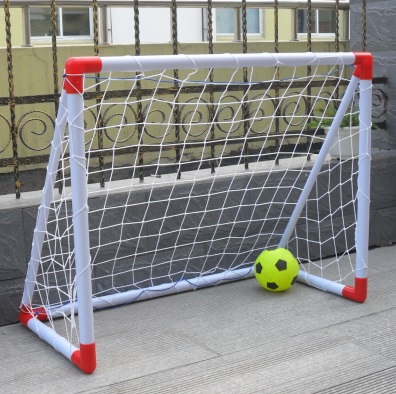      ЗА                               В                                 ПОДВ ходе упражнений ребенок отвечает на вопросы взрослого. Взрослый спрашивает: «Где лежит книга?» (местоположение книги меняется), а ребенок отвечает.Обратить внимание на различие окончаний существительных («на столе», но «на полу»).В другом варианте упражнений можно взять два предмета (карандаш и книгу) и по-разному располагать их в пространстве по отношению друг к другу.Карандаш кладется то НА книгу, то ПОД книгу, то В книгу, то ПЕРЕД книгой, то удерживается НАД книгой и т.д.Ребенок должен каждый раз говорить, где находится карандаш.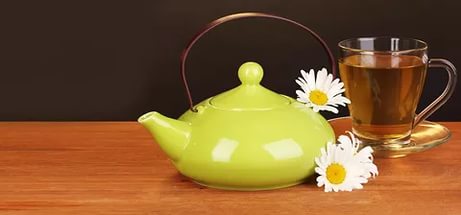 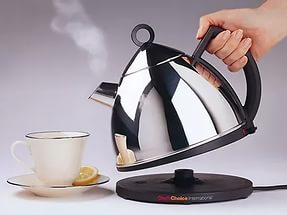     НА стол                                               НА столе   Также полезны упражнения в последовательном употреблении предлогов с противоположным значением.Ребенку предлагают «оречевить» действия: карандаш кладут на коробку – берут с коробки; карандаш кладут в коробку – берут из коробки; карандаш кладут за коробку – берут из-за коробки; карандаш кладут под коробку – берут из-под коробки.При этом следует обратить внимание на то, что имена существительные, употребляемые с одним и тем же предлогом, могут иметь разные окончания.Например: под столом, под банкой, под пальцем, под кроватью. Для того чтобы ребенок овладел навыком правильного образования предложно-падежных форм существительных, надо при каждом удобном случае задавать вопросы: «Где лежит мяч?» и т.п.                             